                                                                                                Obec Trnovec nad Váhom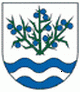 Materiál č. 6 na 17. zasadnutie Obecného zastupiteľstva v Trnovci nad Váhom dňa 05.09.2016K bodu programu 7: „Žiadosť o ukončenie nájmu a preobsadenie obecného nájomného bytu“1. Dôvodová správaDôvodová správa k materiálu č. 6 na 17. zasadnutie OZ v Trnovci nad Váhom Obec Trnovec nad Váhom prijala dňa 21.7.2016 žiadosť p. Žigárdi Mareka o výpoveď nájomnej zmluvy a nájmu bytu č. 5, v bytovom dome so súp. č. 1. Nájom uvedeného bytu vypovedal v trojmesačnej lehote, ktorá začala plynúť dňom 01.08.2016 a nájom by sa mal skončiť ku dňu 31.10.2016. P. Žigárdi však požiadal o skrátenie výpovednej lehoty ku dňu 01.09.2016. 
Komisia sociálna, bytová a zdravotníctva na svojom zasadnutí prerokovala vyššie spomínanú žiadosť p. Žigárdi M. a odporúča OZ schváliť žiadosť o skrátenie výpovednej lehoty a ukončiť nájom ku dňu 16.9.2016. 
Komisia zároveň na svojom zasadnutí riešila možnosť preobsadenia obecného nájomného bytu č. 5, v bytovom dome so súp. č. 1 po p. Žigárdi M, ktorému by skončil nájom k 16.9.2016. Komisia po dôkladnom zvážení a prediskutovaní všetkých možností odporúča OZ preobsadiť daný obecný nájomný byt nasledovne:bytový dom č. 1, 2-izbový byt č. 5, 1. poschodie bytového domu- návrh: Marián Klimo, bytom 925 71 Trnovec nad Váhom 